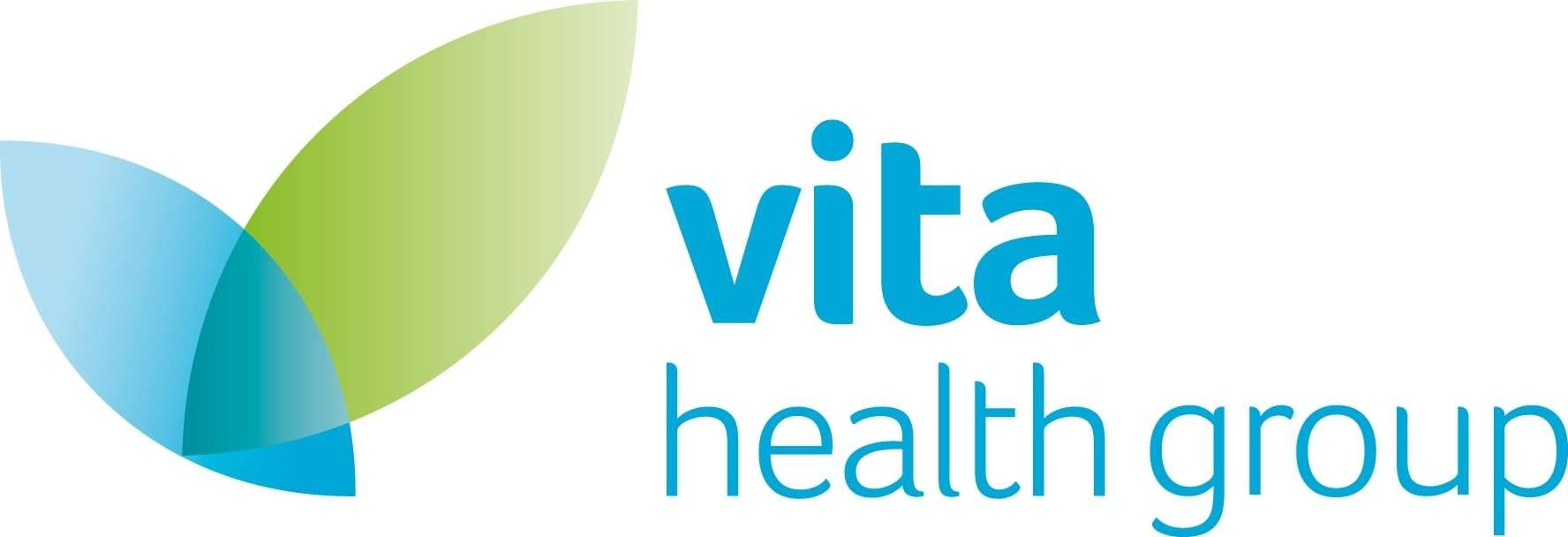 EAP Helpline Counsellor - NightsJob detailsEAP Helpline Counsellor - Nights-V1.3Head Office: Vita Health Group, 7 Angel Hill, Bury St Edmunds, Suffolk IP33 1UZ	Vita Health Group All Rights ReservedPerson specificationVersion ControlJob title:EAP Helpline Counsellor - NightsDepartment:Corporate – EAPLocation:Remote / Home BasedReporting to:Senior Counsellor / Nights Co-ordinatorDirect reports:n/aAccountable to:EAP Service LeadResponsible to:EAP Helpline Service ManagerJob purpose:Provide immediate emotional support to clients of VHG Corporate and EAP Services, via working overnight on our Emotional Support Helpline.Provide one-off telephone emotional support, and where appropriate, brief assessments and onward referral into structured counselling or therapy.To ensure our clients are provided with out of hours support and riskmanagement, through triaging and signposting clients as requiredRole and Responsibilities:To engage therapeutically with clients calling our 24/7 helpline, using listening and counselling skills to provide immediate emotional supportTo make clinical decisions based on clients presenting issues and needs, and where clinically required to refer onto the appropriate clinical pathwaySafely and effectively screen for and manage, risk - following VHG Risk Management & Escalation protocols, and ensure clients have access to safety management plans where requiredAdhere to the VHG Children’s and Adults Safeguarding Policies and procedures at all times, raising safeguarding concerns appropriately and to seek support where requiredEnsure you are aware of and follow out of hours risk escalation and on-call procedures.To proactively keep abreast of customer Service Level Agreements to ensure clearand accurate communication to clients regarding available and appropriate treatment optionsFollow service referral protocols, and refer unsuitable clients on to the relevant service whether, NHS or back to the referrer as necessaryTo take either inbound or make outbound calls or call backs to customers as and when requested to do soComplete post-call admin work efficiently and ensure available to take inbound calls again as quickly as possibleEnsuring you deliver high quality services to our customers, in line with your governing body’s code of practice and ethical guidelinesMaintain regular communication with the client whilst they are in VHG’s care & contact relevant stakeholders involved in the patient’s care e.g. GPs, OHS, HR professionals when required.Maintain regular communication with colleagues and your line manager while working remotely & proactively engage with the night’s team communication channels.Use all VHG systems and platforms accurately, responsibility and in line with data protection and information security legislation, including our client databases, telephone and IT systems, and HR and L&D platforms.Any other reasonable request as requiredClinical Governance: (where applicable)Adhere to all VHG policies and proceduresMaintain registration or accreditation (as relevant) with the appropriate professional body (BACP, NCS, COSCA, IACP)Adhere to and fulfil all requirements of the relevant code of conduct and ethical guidelines of your professional registered body.Maintain accurate electronic records of all clinical work to allow effective monitoring, review, audit, and evaluation of the service providedTo collate and electronically record assessment and outcome measures and patient satisfaction data for service auditParticipate in and respond to feedback from case reviews & case audits to ensure best practice is maintainedDeliver services within each Customer service level agreements (SLAs).Exercise personal responsibility for the systematic clinical governance of your own professionalTo attend to Health and safety of yourself, your colleagues and your customer,their colleagues, and their customers by adhering to VHGs procedures.Training and supervision:Ensure timely completion of all mandatory trainingUndertake training relevant to your role, including that specific to new systems, products, and services you may be asked to deliver as part of our Corporate ServicesPrepare for and actively participate in Clinical and Managerial SupervisionMaintain and develop clinical knowledge and clinical expertise.To undertake ongoing professional development in line with business requirementsApply learning from the relevant training updates and incorporate into day-to-day practiceAdditionalinformation:Some travel including occasional overnight stays may be required, so a full cleandriving licence is desired.EssentialDesirableQualificationsPost Graduate Diploma Level 4 in CounsellingRegistered membership of BACP or equivalent registered body (e.g. NCS (accredited professional), COSCA, IACP) and working towards accreditation. (Individual or studentmembership not accepted.)Accredited by a recognised body / Accredited Membership (BACP, NCS, COSCA and IACP only are accepted).ExperienceExperience of delivering structured counselling within a counselling / Psychological therapies serviceAbility to conduct comprehensive risk assessment and formulate robust risk management plansExperience with routine clinical outcome monitoringWorked in a service where agreed targets are in place demonstrating outcomesExperience of MDT working groupsExperience of working on a helpline or within an EAP serviceCommercial awareness and/or experience of working in a corporate environmentSkills/knowledgeIT literate – intermediate level minimumExperience of working with Microsoft OfficeOther recognised specialist training e.g. EMDR, CFD, IPTSpecialist trainingAble to develop good therapeutic relationships with clientsAbility to meet agreed/specified service targets and Key Performance IndicatorsAbility to manage own caseload and timeAbility to identify themes within client and customer groupsPersonal competencies and qualitiesAbility to work independently & maintain own resilienceInterpersonal skills to engage and develop working alliances with colleagues and patients.Evidence of an openness to learning new knowledge and skills.Excellent verbal and written communication skillsHigh level of enthusiasm and motivationAbility to work under pressureAn awareness of and commitment to supporting and facilitating diversity and inclusionExcellent time management skillsOwner:Human ResourcesReview:AnnuallyClassification:1 (Proprietary)Author:Human ResourcesVersion:V1.3Status:PUBLISHEDDate Published:30/12/2020Code:TBCVersion:Date:Summary of ChangesV1.103.12.19Document copied onto authorised VHG branded Policy Template (original had no coding)V1.206/08/20Updated to include diversity and inclusion statementV1.330.12.20Updated by Service Lead